MUNICIPIO DE CARATINGA/MG - Extrato de Resultado – Pregão Presencial Registro de Preço 083/2022. Objeto: aquisição de medicamentos para atender diversas demandas da secretaria municipal de saúde. Vencedores com menor preço: ACÁCIA COMÉRCIO DE MEDICAMENTOS LTDA, inscrita no CNPJ: 03.945.035/0001-91 – Valor Global de R$ 14.825,00 (Quatorze Mil Oitocentos e Vinte e Cinco Reais); ALFALAGOS LTDA, inscrita no CNPJ: 05.194.502/0001-14 – Valor Global de R$ 236.328,00 (Duzentos e Trinta e Seis Mil Trezentos e Vinte e Oito Reais); BH FARMA COMÉRCIO LTDA, inscrita no CNPJ sob o n° 42.799.163/0001-26 – Valor Global de R$ 34.024,00 (Trinta e Quatro Mil e Vinte e Quatro Reais); BIOHOSP PRODUTOS HOSPITALARES S/A, inscrita no CNPJ: 18.269.125/0001-87 – Valor Global de R$ 25.008,00 (Vinte e Cinco Mil e Oito Reais); CITY MED DISTRIBUIDORA ATACADISTA LTDA, inscrita no CNPJ: 37.733.984/0001-20 – Valor Global de R$ 43.881,00 (Quarenta e Três Mil Oitocentos e Oitenta e Um Reais); COFARMINAS COMÉRCIO DE PRODUTOS FARMACÊUTICOS LTDA, inscrita no CNPJ: 02.537.890/0001-09 – Valor Global de R$ 248.222,00 (Duzentos e Quarenta e Oito Reais e Duzentos e Vinte e Dois Reais); COMERCIAL CIRÚRGICA RIOCLARENSE LTDA, inscrita no CNPJ: 67.729.178/0002-20 – Valor Global de R$ 34.405,00 (Trinta e Quatro Mil Quatrocentos e Cinco Reais); CRISTÁLIA PRODUTOS QUÍMICOS FARMACÊUTICOS LTDA, inscrita no CNPJ: 44.734.671/0001-51 – Valor Global de R$ 80.116,00 (Oitenta Mil Cento e Dezesseis Reais); DISTRIBUIDORA DE MEDICAMENTOS SANTA BÁRBARA EIRELI - EPP, inscrita no CNPJ: 36.447.388/0001-10 – Valor Global de R$ 142.036,50 (Cento e Quarenta e Dois Mil e Trinta e Seis Reais e Cinquenta Centavos); DISTRIMIX DISTRIBUIDORA DE MEDICAMENTOS LTDA, inscrita no CNPJ: 01.417.694/0001-20 – Valor Global de R$ 13.655,80 (Treze Mil Seiscentos e Cinquenta e Cinco Reais e Oitenta Centavos); GOLDEN CARE DISTRIBUIDORA EIRELI - EPP, inscrita no CNPJ: 17.288.441/0001-33 – Valor Global de R$ 49.210,00 (Quarenta e Noventa Mil Duzentos e Dez Reais); INOVAMED HOSPITALAR LTDA, inscrita no CNPJ: 12.889.035/0001-02 – Valor Global de R$ 144.759,00 (Cento e Quarenta e Quatro Reais Setecentos e Cinquenta e Nove Reais); PROMEFARMA REPRESENTAÇÕES COMERCIAIS LTDA, inscrita no CNPJ: 81.706.251/0001-98 – Valor Global de R$ 48.125,00 (Quarenta e Oito Mil Cento e Vinte e Cinco Reais); SÍRIO PHARMA EIRELI, inscrita no CNPJ: 31.495.759/0001-16 – Valor Global de R$ 55.000,00 (Cinquenta e Cinco Mil Reais); SOMA/MG PRODUTOS HOSPITALARES LTDA, inscrita no CNPJ: 12.927.876/0001-67 – Valor Global de R$ 262.250,00 (Duzentos e Sessenta e Dois Mil Duzentos e Cinquenta Reais); TIDIMAR COMÉRCIO DE PRODUTOS MÉDICOS HOSPITALARES LTDA, inscrita no CNPJ: 25.296.849/0001-85 – Valor Global de R$ 180.975,00 (Cento e Oitenta Mil Novecentos e Setenta e Cinco Reais); Caratinga/MG, 28 de Outubro de 2022. Bruno Cesar Veríssimo Gomes – Pregoeiro. 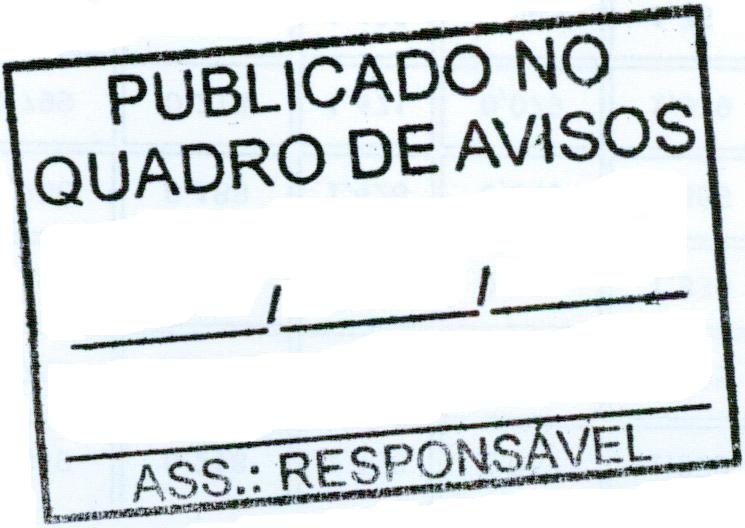 